«ЕМВА» КАР ОВМÖДЧÖМИНСА СОВЕТ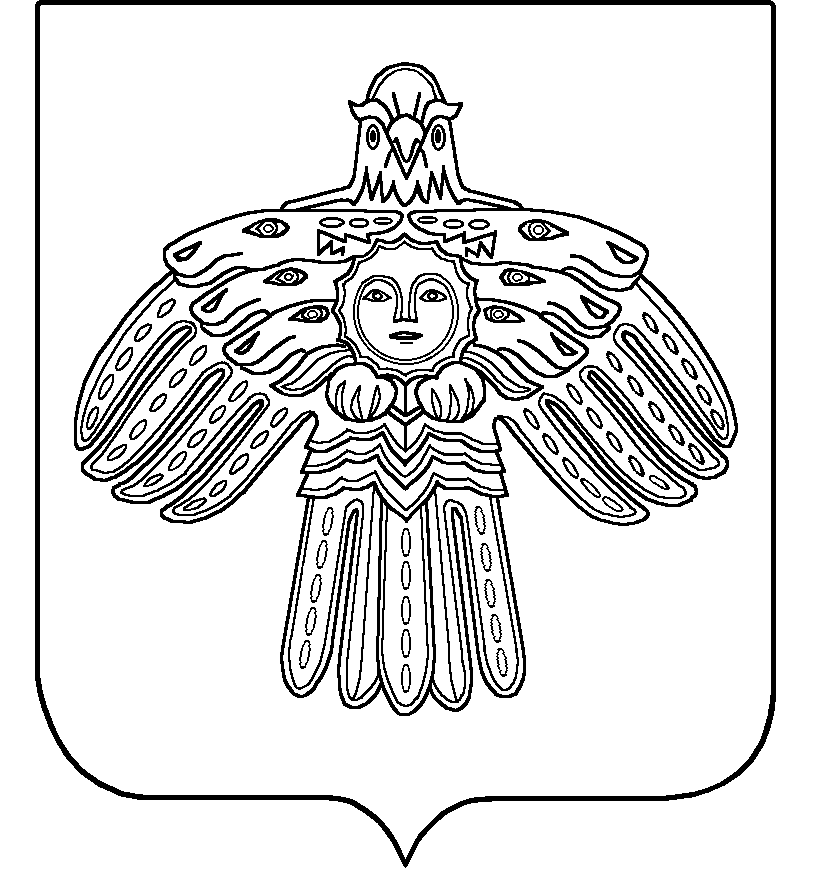 СОВЕТ ГОРОДСКОГО ПОСЕЛЕНИЯ «ЕМВА»                                     169200, Республика Коми, г.Емва, ул.Октябрьская, 25______________КЫВКÖРТÖДР Е Ш Е Н И Еот  02 июня  .                                                                               № I-32/182О внесении  изменений в решение Совета городского  поселения «Емва» от  25.12.2014г.   № 1-29\163  «Об   утверждении   Положения  о   порядке  обращения за пенсией за выслугу лет, ее назначения и выплаты лицам, замещавшим   муниципальные  должности   в  администрации городского    поселения  «Емва»   на постоянной основе»	В  целях  приведения  решения Совета  городского  поселения «Емва» от  25.12.2014г.   № 1-29\163  «Об   утверждении   Положения  о   порядке  обращения за пенсией за выслугу лет, ее назначения и выплаты лицам, замещавшим   муниципальные  должности   в  администрации  городского    поселения  «Емва»   на постоянной основе» в  соответствие с  требованиями Закона Республики Коми от 30.04.2008г. № 24-РЗ «О пенсионном обеспечении депутатов, членов выборного органа местного самоуправления, выборных должностных лиц местного самоуправления, осуществляющих свои полномочия на постоянной основе», Совет городского  поселения «Емва»             Решил:	1. Внести  в  решение  Совета  городского  поселения «Емва» от  25.12.2014г.   № 1-29\163  «Об   утверждении   Положения  о   порядке  обращения за пенсией за выслугу лет, ее назначения и выплаты лицам, замещавшим   муниципальные  должности   в  администрации  городского    поселения  «Емва»   на постоянной основе» ( далее – Положение)  следующее  изменение:           1.1. наименование  нормативного  правового  акта   изложить  в следующей  редакции:           « Об  утверждении Положения  о порядке  обращения  за  пенсией за выслугу  лет  депутатам, членам выборного органа местного  самоуправления в Республике Коми, выборным должностным лицам местного  самоуправления, осуществлявшим свои полномочия на постоянной  основе в администрации  городского  поселения «Емва»;          1.2. в пункте  2 слово  «замещающему» заменить на «замещавшего»;          1.3. в пунктах 6,7,12,25,26,29, приложении 1 и 4 Положения словосочетание   « трудовая пенсия» заменить на  «страховая  пенсия»;           1.4. пункт 19  решения изложить  в новой редакции:           «19. Выплата пенсии за выслугу лет лицу, замещавшему муниципальную должность, приостанавливается при замещении им государственной должности Российской Федерации, должности государственной гражданской службы, должности муниципальной  службы, а также при замещении им на постоянной основе государственной  должности Республики Коми, государственной должности субъекта Российской Федерации, выборной  муниципальной   должности.».          1.5. подпункты  2,3  пункта 20; пункты 23 и 24 исключить;           2. Настоящее    решение    подлежит    официальному        опубликованию ( обнародованию).  Глава  городского  поселения «Емва»-председатель  Совета                                                                                Л.Г.Туголуков